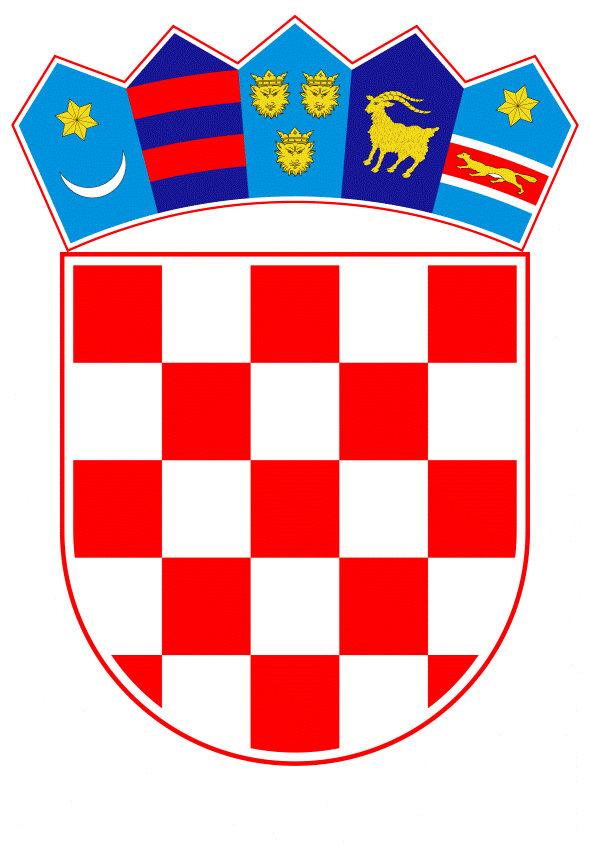 VLADA REPUBLIKE HRVATSKEZagreb, 9. prosinca 2022.______________________________________________________________________________________________________________________________________________________________________________________________________________________________PRIJEDLOGNa temelju članka 31. stavka 2. Zakona o Vladi Republike Hrvatske („Narodne novine“, broj 150/11, 119/14, 93/16, 116/18 i 80/22), a u vezi sa člankom 8. podstavkom 1. Zakona o razvojnoj suradnji i humanitarnoj pomoći inozemstvu („Narodne novine“, broj 146/08), Vlada Republike Hrvatske je na sjednici održanoj __________ donijelaO D L U K Uo doprinosu Republike Hrvatske Središnjem fondu Ujedinjenih naroda za krizne situacije za 2023. godinuI.	Prihvaća se prijedlog Ministarstva vanjskih i europskih poslova o doprinosu Republike Hrvatske Središnjem fondu Ujedinjenih naroda za krizne situacije za 2023. godinu, povodom Donatorske konferencije na visokoj razini za Središnji fond Ujedinjenih naroda za krizne situacije, koja će se održati 9. prosinca 2022. godine u sjedištu Ujedinjenih naroda u New Yorku, dostavljen Vladi Republike Hrvatske dopisom KLASA: 018-03/21-30/19; URBROJ: 521-VIII-03-22-9 od 17. studenog 2022., u iznosu od 100.000,00 američkih dolara u kunskoj protuvrijednosti prema srednjem tečaju Hrvatske narodne banke na dan plaćanja.II.Zadužuje se Ministarstvo vanjskih i europskih poslova za pripremu, ugovaranje i izvršenje ove Odluke.III. Financijska sredstava za provedbu ove Odluke osigurana su u Državnom proračunu Republike Hrvatske za 2022. godinu i projekcijama za 2023. i 2024. godinu na razdjelu Ministarstva vanjskih i europskih poslova. IV.	Ova Odluka stupa na snagu danom donošenja.KLASA:URBROJ:Zagreb,	________ 2022.P R E D S J E D N I K          mr. sc. Andrej PlenkovićOBRAZLOŽENJE Sukladno članku 8., podstavku 1. Zakona o razvojnoj suradnji i humanitarnoj pomoći inozemstvu („Narodne novine“, broj 146/08), Ministarstvo vanjskih i europskih poslova uputilo je Vladi Republike Hrvatske prijedlog Odluke o doprinosu Republike Hrvatske Središnjem fondu Ujedinjenih naroda za krizne situacije za 2023. godinu, povodom Donatorske konferencije na visokoj razini za Središnji fond Ujedinjenih naroda za krizne situacije, koja će se održati 9. prosinca 2022. godine u sjedištu Ujedinjenih naroda u New Yorku, na donošenje na temelju članka 31. stavka 2. Zakona o Vladi Republike Hrvatske („Narodne novine“, broj 150/11, 119/14, 93/16, 116/18 i 80/22).Središnji fond Ujedinjenih naroda za krizne situacije (dalje u tekstu: CERF) ustrojila je 2006. godine Opća skupština Ujedinjenih naroda kako bi se omogućilo pravovremeno, održivo i pravedno pružanje širokog spektra pomoći pogođenima prirodnim katastrofama i oružanim sukobima odnosno u slučajevima drugih kriznih situacija. Među ciljevima CERF-a ističu se promicanje ranog reagiranja u krizama kako bi se sačuvali ljudski životi, stvaranje preduvjeta za što žurniji i učinkovitiji krizni odgovor te jačanje temeljnih sastavnica sustava humanitarne i razvojne pomoći u krizama. CERF se financira godišnjim doprinosima vlada, privatnog sektora, zaklada i pojedinaca. Sredstva uplaćena CERF-u upotrebljavaju se u pravilu u situacijama iznenadnih kriznih situacija, kao izvor za financiranje programa i projekata izvan redovitih godišnjih planova međunarodnih organizacija i agencija Ujedinjenih naroda. U ime glavnog tajnika Ujedinjenih naroda CERF-om upravlja Koordinator za žurni odgovor (ERC) koji je ujedno i voditelj Ureda za koordinaciju humanitarnih poslova Ujedinjenih naroda (UNOCHA).Uslijed recentnih te aktualnih kriznih situacija u svijetu, kao što je pandemija bolesti COVID-19, rat u Ukrajini, globalna kriza hrane te niz kriznih situacija kao posljedice klimatskih promjena, poglavito u Pakistanu i Rogu Afrike, koje dodatno utječu na pogoršanje već otprije teške društveno-gospodarske situacije u mnogim zemljama, CERF se pokazao ključnim instrumentom u funkciji omogućavanja žurnog djelovanja međunarodnih humanitarnih i razvojnih organizacija i agencija u sustavu Ujedinjenih naroda. Upravo se financijska pomoć dodijeljena međunarodnim organizacijama Ujedinjenih naroda od strane CERF-a u kontekstu zbivanja u Ukrajini u 2022. godini, pokazala od presudnog značaja za omogućavanje žurnog djelovanja humanitarno-razvojnih organizacija na terenu. Navedene okolnosti, kao i rastuće potrebe stanovništva diljem svijeta za humanitarno-razvojnom pomoći koja omogućava jačanje otpornosti za nadolazeće i buduće krize, a koje su prema projekcijama za 2022. godinu dosegle rekordnih 49,6 milijardi američkih dolara i obuhvaćaju 206,2 milijuna stanovnika, uloga CERF-a postaje od vitalnog značaja za podmirivanje tih potreba. Uslijed navedenih okolnosti, na predstojećoj Donatorskoj konferenciji za CERF koja će se održati 9. prosinca 2022. godine u sjedištu Ujedinjenih naroda u New Yorku, očekuje se povećanje financijskih doprinosa država u proračun CERF-a. Republika Hrvatska spremna je odgovoriti na poziv Glavnog tajnika Ujedinjenih naroda i sudjelovati na najavljenoj Donatorskoj konferenciji za CERF, na kojoj će izraziti svoju opredijeljenost multilateralnom pristupu koordinaciji u pružanju humanitarne i razvojne pomoći zemljama pogođenima iznenadnim krizama, kroz ulogu CERF-a osiguravanju osnovnih financijskih sredstava nadležnim organizacijama i agencijama za pripremu i provedbu aktivnosti u takvim slučajevima, te će u tu svrhu najaviti svoj financijski doprinos CERF-u za 2023. godinu u iznosu od 100.000,00 američkih dolara, u kunskoj protuvrijednosti na dan plaćanja. Republika Hrvatska time pokazuje odgovornost i obavezu kao zemlja donator i u kontekstu članstva u Europskoj uniji, koja je najveći globalni donator razvojne suradnje i humanitarne pomoći. Republika Hrvatska je u razdoblju između 2006. i 2021. CERF-u ukupno uplatila 138.000,00 američkih dolara. Odlukom se zadužuje Ministarstvo vanjskih i europskih poslova za pripremu, ugovaranje i izvršenje Odluke.Financijska sredstva za provedbu Odluke osigurana su u Državnom proračunu Republike Hrvatske za 2022. godinu i projekcijama za 2023. i 2024. godinu na razdjelu Ministarstva vanjskih i europskih poslova 048, aktivnosti K776046, poziciji 3621, izvoru 11. Predlagatelj:Ministarstvo vanjskih i europskih poslovaPredmet:Prijedlog odluke o doprinosu Republike Hrvatske Središnjem fondu Ujedinjenih naroda za krizne situacije za 2023. godinu